Приложение №5Извещение о предстоящем установлении публичного сервитутаАдминистрация Кондинского района сообщает о возможном установлении публичного сервитута:- на землях в границах кадастрового квартала 86:01:1304001;- на части земельных участков с кадастровыми номерами и адресами земельных участков, указанными в приведенной ниже таблице:Цель установления публичного сервитута:Строительство и эксплуатация защитных сооружений магистрального нефтепровода местного значения «Защитное сооружение ППМТ р. Канда, 49 км, 50 км МН ШК. Урайское УМН. Строительство».Уполномоченным органом по рассмотрению заявления об установлении публичного сервитута является:Администрация Кондинского района (ул. Титова, д.21, пгт. Междуреченский, Кондинский район, Ханты-Мансийский автономный округ-Югра).Заинтересованные лица могут:- ознакомиться с ходатайством об установлении публичного сервитута и прилагаемым к нему описанием местоположения границ публичного сервитута;- подать заявление об учете прав на земельные участки в срок с 18 августа 2023 года по 01 сентября 2023 года.Время приема заинтересованных лиц для ознакомления с поступившим ходатайством об установлении публичного сервитута:В рабочие дни с 14-00 до 17-00, по адресу: ул. Титова, д.26, пгт. Междуреченский, Кондинский район, Ханты-Мансийский автономный округ-Югра (Управление по природным ресурсам и экологии администрации Кондинского района).Сообщение о поступившем ходатайстве об установлении публичного сервитута размещено на официальном сайте органов местного самоуправления Кондинского района в информационно-телекоммуникационной сети «Интернет»: www.admkonda.ru, в разделе «Аукционы, конкурсы, публичные сервитуты, отбор юридических лиц», в подразделе «Публичные сервитуты».Документация по планировке территории (проект планировки и межевания территории), утверждённая Постановлением Администрации Кондинского района Ханты-Мансийского автономного округа – Югры от 23 мая 2023 года №555 «Об утверждении документации по планировке территории для размещения линейного объекта «Защитное сооружение ППМТ р. Канда, 49 км, 50 км МН ШК. Урайское УМН. Строительство».№п/пКадастровый номер земельного участкаАдрес земельного участка186:01:1304001:2332Ханты-Мансийский автономный округ – Югра, Кондинский район286:01:1304001:2482Ханты-Мансийский автономный округ – Югра, Кондинский район386:01:0000000:11433Ханты-Мансийский автономный округ – Югра, Кондинский район, Урайское лесничество, Урайское участковое лесничество, Пойменное урочище, квартал №11486:01:0000000:10650 Ханты-Мансийский автономный округ – Югра, Кондинский район, Кондинское лесничество, Леушинское участковое лесничество, Леушинское урочище, кварталы № 2-14, 21-48, 51-204, Луговское урочище, кварталы № 296-470, Междуреченское урочище, кварталы № 1, 3, 4, 8, 10-18, 51-60, Морткинское урочище, кварталы № 1-3, 5-9586:01:0000000:10686Ханты-Мансийский автономный округ – Югра, Кондинский район, Урайский лесхоз686:01:1306001:100 (входит в единое землепользование с кадастровым номером 86:01:0000000:6360)Ханты-Мансийский автономный округ – Югра, Кондинский районОписание границ публичного сервитутаСтроительство и эксплуатация защитных сооружений магистрального нефтепровода местного значения «Защитное сооружение ППМТ р. Канда, 49 км, 50 км МН ШК. Урайское УМН. Строительство»Описание границ публичного сервитутаСтроительство и эксплуатация защитных сооружений магистрального нефтепровода местного значения «Защитное сооружение ППМТ р. Канда, 49 км, 50 км МН ШК. Урайское УМН. Строительство»Описание границ публичного сервитутаСтроительство и эксплуатация защитных сооружений магистрального нефтепровода местного значения «Защитное сооружение ППМТ р. Канда, 49 км, 50 км МН ШК. Урайское УМН. Строительство»Местоположение публичного сервитута: Ханты-Мансийский автономный округ - Югра, Кондинский районМестоположение публичного сервитута: Ханты-Мансийский автономный округ - Югра, Кондинский районМестоположение публичного сервитута: Ханты-Мансийский автономный округ - Югра, Кондинский район Система координат МСК86_Зона_2 Система координат МСК86_Зона_2 Система координат МСК86_Зона_2Перечень характерных точек границ публичного сервитутаПеречень характерных точек границ публичного сервитутаПеречень характерных точек границ публичного сервитутаОбозначение характерных точек границыКоординаты, мКоординаты, мОбозначение характерных точек границыXY1231815823,162437809,792815809,192437812,043815809,342437816,144815823,472437817,915815826,252437891,806815792,262437932,197815769,412437912,978815738,532437949,669815775,232437980,5210815806,112437943,8511815799,152437937,9912815835,382437894,9313815832,452437817,0714815847,322437814,7215815847,152437810,2416815832,152437809,1617815830,352437761,2518815821,352437761,58---19816615,022437410,3620816607,882437422,4621816617,032437468,8922816569,642437481,5223816570,272437482,1624816568,532437483,9125816566,902437482,2526816536,192437490,4327816530,202437481,2928816539,132437470,5229816536,422437467,4430816525,282437474,9931816522,902437471,8432816518,922437474,8333816498,702437447,8934816495,472437443,6035816482,362437426,1336816485,072437406,7237816481,092437406,1638816478,172437427,2139816493,592437447,7640816518,252437480,6041816507,902437492,5442816510,602437495,6243816523,092437487,0444816533,732437508,5445816530,112437509,5346816531,172437513,3947816534,162437512,5748816536,122437520,5249816567,972437516,5550816640,512437495,0151816632,192437466,5052816626,082437468,2853816617,382437424,0954816622,962437414,6455816624,532437411,9756816616,782437407,38 Условные обозначения:                              - граница публичного сервитута Условные обозначения:                              - граница публичного сервитута Условные обозначения:                              - граница публичного сервитута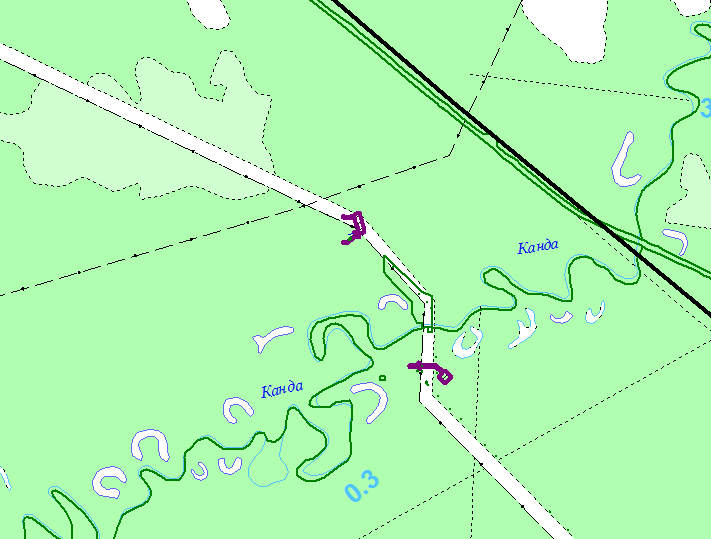 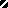 